PARK NAMEPARK LOCATIONPROJECT DESCRIPTIONPARK AcronymPMIS Number (Project Management Information System)PROJECT SPECIFICATIONS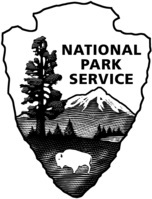 NATIONAL PARK SERVICE (NPS)DENVER SERVICE CENTER (DSC)